Agenda #15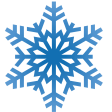 February 11th – February 26th 
American Studies- Mr.  HaflinBlock ABlock BThursdayFebruary 11Day 1ClassworkHaiku Essay DueCheck off Study Guide QuestionsChapter 21-25 Reading Check and ReviewIntroduction to the 50 Point Assignment—Start Homework  Read Huck Chs. 26-27 and answer the SG questionsJunior Class Assembly—All BlockFridayFebruary 12Day 2ClassworkGroups for the 50 Point Assignment Due at the end of classWatching Huck?Homework  Read Huck Chs. 28-35 and answer the SG questionsReading Check on Monday, 2/22! (26-35)ClassworkHaiku Essay DueCheck off Study Guide QuestionsChapter 21-25 Reading Check and ReviewIndependent Reading OR watching the filmHomework  Read Huck Chs. 26-35 and answer the SG questionsReading Check on Monday, 2/22! (26-35)February 13th-21st February Break! No School!Finish reading Chapters 26-35February Break! No School!Finish reading Chapters 26-35MondayFebruary 22Day 3ClassworkChapters 26-35 Quiz/ReviewReturn Haiku EssaysIntroduce Topics EssayBegin Reading Chapter 36Homework  Finish reading Chapters 36-37 and answer the SG questionsClassworkChapters 26-35 Quiz/ReviewReturn Haiku EssaysIntroduce Topics EssayBegin Reading Chapter 36Homework  Finish reading Chapters 36-37 and answer the SG questionsTuesdayFebruary 23Day 4ClassworkReview ReadingTopics Essay Requirements ReviewWorking on the Idea TreeHomework  Finish the Idea TreeRead Chapters 38-39 and answer the SG questionsClassworkReview ReadingTopics Essay Requirements ReviewWorking on the Idea TreeHomework  Finish the Idea TreeRead Chapters 38-39 and answer the SG questionsWednesdayFebruary 24Day 5ClassworkReview ReadingWorkshopping Idea TreesWriting the Topics Essay IntroductionHomework  Finish the IntroductionRead Chapters 40-41 and answer the SG questionsClassworkReview ReadingWorkshopping Idea TreesWriting the Topics Essay IntroductionHomework  Finish the IntroductionRead Chapters 40-41 and answer the SG questionsThursdayFebruary 25Day 6ClassworkReview ReadingWorkshopping IntroductionsWriting DP 1Homework  Finish DP 1Read Chapter 42-End of HuckDrop DayFridayFebruary 26Day 7Drop DayClassworkReview ReadingWorkshopping IntroductionsWriting DP 1Homework  Finish DP 1Read Chapter 42-End of Huck